О вовлечении в оборот неиспользуемых земель сельскохозяйственного назначенияЗаслушав информацию о вовлечении в оборот неиспользуемых земель сельскохозяйственного назначения, руководствуясь Уставом муниципального образования «Муниципальный округ Можгинский район Удмуртской Республики»,СОВЕТ ДЕПУТАТОВ РЕШИЛ:Информацию  о  вовлечении в оборот неиспользуемых земель сельскохозяйственного назначения  принять к сведению (прилагается).Опубликовать настоящее решение  в информационно-телекоммуникационной сети «Интернет» на официальном сайте  муниципального образования «Муниципальный округ Можгинский район Удмуртской Республики».Председатель Совета депутатов муниципального образования «Муниципальный округ Можгинский районУдмуртской Республики»                                                                                 Г. П. Королькова           г. Можга    12  октября  2022 года           № _____Проект вносит:Заместитель главы Администрации района по сельскому хозяйству,экономике и проектной деятельности                                                                                   К. И. ПорымовСогласовано:Председатель Совета депутатов муниципального образования «Муниципальный округ Можгинский районУдмуртской Республики»                                                                                                          Г. П. КорольковаГлава муниципального образования  «Муниципальный округ Можгинский районУдмуртской Республики»                                                                                                          А. Г. ВасильевЗаместитель начальника отдела организационно-кадровой и правовой работы - юрисконсульт                                                                                         В.Е. АлексееваПриложениек решению Совета депутатовмуниципальное образование   «Муниципальный округ Можгинский район Удмуртской Республики» от 12 октября 2022 года № ____О вовлечении в оборот неиспользуемых земель сельскохозяйственного назначения         На территории Можгинского района по данным Росреестра, площадь пашни составляет 82,5 тысячи гектар. Сельхозтоваропроизводителями различных форм собственности обрабатывается 75,5 тысяч га. В том числе, по статистическим данным в 2022 году   сельскохозяйственными организациями  используется 53412 гектар, крестьянскими (фермерскими) хозяйствами – 19052 гектара и личными подсобными хозяйствами 2957,6 гектар. По результатам переписи 2016 года в личных подсобных хозяйствах посевная площадь была 3464 года. Ежегодно, расчетным путем Росстат снижает площади земель сельхозназначения.          По данным аэрофотосъемки на территории Можгинского района порядка 4тысяч тысяч гектар земли зарастает древесной растительностью.           Исключение земель из сельскохозяйственного оборота явилось следствием процессов реформирования аграрного сектора России после распада СССР и привело к уменьшению валового сбора сельскохозяйственной продукции и сокращению занятости сельского населения из-за прекращения хозяйственной деятельности большого количества сельскохозяйственных организаций. Причиной данных процессов явилось отсутствие экономических и трудовых возможностей по поддержанию сельскохозяйственных угодий в надлежащем состоянии.         Вместе с тем следует отметить, что из сельскохозяйственного оборота в первую очередь выводились наименее продуктивные поля и поля расположенные на значительном расстоянии от сельхозорганизаций, использование которых являлось экономически нецелесообразным.          Кроме того, хозяйственную деятельность на земельных участках, находящихся в частной (долевой) собственности ведут граждане, не оформившие правовые отношения. Эти граждане не предоставляют сведения  в статистические органы и поэтому из учета исключаются. Площадь неизвестна. В целях эффективного вовлечения в оборот неиспользуемых земель, разработана «Дорожная карта» на период с 2017 года по 2020 год Всего за четыре года введено в сельскохозяйственный оборот 1269 гектара земель.С 2022 года министерство сельского хозяйства разработало и довело до районов  план ввода в оборот неиспользуемых земель. По Можгинскому району поставлена задача ввести в оборот 1001,4 гектара неиспользуемых земель.СОВЕТ ДЕПУТАТОВМУНИЦИПАЛЬНОГО ОБРАЗОВАНИЯ«МУНИЦИПАЛЬНЫЙ ОКРУГ МОЖГИНСКИЙ РАЙОНУДМУРТСКОЙ РЕСПУБЛИКИ»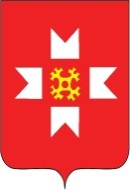  «УДМУРТ ЭЛЬКУНЫСЬМОЖГА  ЁРОСМУНИЦИПАЛ ОКРУГ»МУНИЦИПАЛ КЫЛДЫТЭТЫСЬДЕПУТАТЪЁСЛЭН КЕНЕШСЫ                                                                     РЕШЕНИЕ                                      ПРОЕКТ                                                                       РЕШЕНИЕ                                      ПРОЕКТ                                                                       РЕШЕНИЕ                                      ПРОЕКТ  Показатели2017 год2017 год2018 год2018 год2019 год2019 год2020 год2020 год2021 год2021 годПлощадь, гаПланФактПланФактПланФактПланФактПланФактПлощадь, га1341671201202002003777176065Показатели2022 год2022 год2023 год2024 год2025 годПлощадь, гаПланФактПланПланПланПлощадь, га232,4289244256269